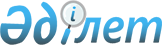 Бұрын қабылданған, аудан әкімдігінің 2015 жылғы 26 қаңтардағы № 27/1 қаулысының күші жойылды деп тану туралыПавлодар облысы Ертіс аудандық әкімдігінің 2015 жылғы 2 наурыздағы № 64/3а қаулысы      Қазақстан Республикасының 2001 жылғы 23 қаңтардағы "Қазақстан Республикасындағы жергілікті мемлекеттік басқару және өзін–өзі басқару туралы" Заңының 37-бабының 8–тармағына, Қазақстан Республикасының 1998 жылғы 24 наурыздағы "Нормативтік құқықтық актілер туралы" Заңының 21-1 бабына сәйкес Ертіс ауданының әкімдігі ҚАУЛЫ ЕТЕДІ:

      1. Бұрын қабылданған, Ертіс ауданы әкімдігінің 2015 жылғы 26 қаңтардағы "Ертіс ауданы әкімдігінің атқарушы органдары "Б" корпусы мемлекеттік әкімшілік қызметшілерінің қызметін жыл сайынғы бағалау әдістемесін бекіту туралы" № 27/1 қаулысының (Павлодар облысы Әділет департаментінің нормативтік құқықтық кесімдерді мемлекеттік тіркеу тізілімінде 2015 жылдың 20 ақпанында № 4314 тіркелген, 2015 жылдың 28 ақпандағы аудандық "Ертіс нұры" газетінің № 8 және "Иртыш" газетінің № 8 нөмірінде жарияланған) күші жойылды деп танылсын.

      2. Осы қаулының орындалуын бақылауды аудан әкімінің аппарат басшысына жүктелсін.


					© 2012. Қазақстан Республикасы Әділет министрлігінің «Қазақстан Республикасының Заңнама және құқықтық ақпарат институты» ШЖҚ РМК
				
      Аудан әкімінің міндетін атқарушы

Б. Шәріпов
